Appendix 3:  6th- 9th Grade Student Survey Baseline & First Follow-UpRevised: June 8, 2011National Aeronautics and Space Administration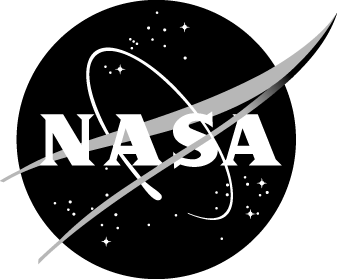 www.nasa.govWelcome!  Congratulations on being part of NASA’s Summer of Innovation. Students who attend this program during summer 2011 are being asked to complete this survey. There are no “right” or “wrong” answers to any of the questions.  Your opinion is what is wanted.  We estimate that it will take about 10 minutes to complete the questions. Thank you very much for your help!NASA’s Office of Education, and the researchers at Abt Associates and Education Development Center, follow strict rules to make sure that only they will see your answers to this and future surveys for this program, except as required by law. No report will use your name or describe you in any way that could identify you. If you want to participate in this special study, please turn the page to start answering questions. Paperwork Reduction Act Statement - This information collection meets the requirements of 44 U.S.C. § 3507, as amended by section 2 of the Paperwork Reduction Act of 1995. You do not need to answer these questions unless we display a valid Office of Management and Budget control number. We estimate that it will take about 10 minutes to read the instructions, gather the facts, and answer the questions. You can find additional information on this program at http://www.nasa.gov/offices/education/programs/national/summer/home/index.html. You may send comments on our time estimate above to: NASASummerofInnovation@abtassoc.com. Please send only comments relating to our time estimate to this address, not the completed form.	______________________________________	Print Your First and Last NameWhat is your birthday?  Month: ________    Day:___________ Year:____________What is today’s date?  Month: __________    Day:__________ Year:____________What grade level will you start in fall 2011? Please check one only. 	6th       7th      8th      9th   Other:______________________What is the name of the school you will be attending in fall 2011: 	_____________________________________________The next series of questions contain a number of statements about science.  You will be asked what you think about these statements.  There are no “right” or “wrong” answers.  Your opinion is what we want. For this survey, the word “science” covers a broad range of topics, including space and planets, animals and plants, medicine, computer programming, and designing machines and materials.   1=Strongly Disagree, 2=Disagree, 3=Not Sure, 4=Agree, 5=Strongly AgreeFor each statement, draw a circle around the specific value corresponding to how you feel about each statement. Please circle only ONE value per statement.The next series of questions contain a number of activities that you might be interested in participating during the upcoming school year or next summer.  1=Really NOT Interested, 2=NOT Interested, 3=Not Sure, 4=Interested, 5=Really InterestedFor each activity, draw a circle around the specific value corresponding to how interested you are in participating. Please circle only ONE value per statement.When you are done, please return this survey to your teacher.StatementStrongly DisagreeDisagreeNot SureAgreeStrongly AgreeI would like to belong to a science club.12345I would like to be a scientist when I leave school.12345Science is boring.12345When I leave school, I would like to work with people who make discoveries in science.12345I get bored watching science programs on TV at home.12345I would like to be a police officer when I grow up.12345I enjoy my science class.12345I do not want a job in a science laboratory after I leave school.12345I have good feelings about science.12345I would like to be given a science book or a piece of scientific equipment as a present. 12345I like science a lot. 12345Working in a science lab would be an interesting way to earn a living.12345I would like to be a lawyer when I grow up.12345I do not like reading books about science during my free time. 12345A job as a scientist would be boring.12345I think scientists are cool people.  12345I do not want to become a scientist when I leave school.12345I would enjoy visiting a science museum on the weekend.12345I would like to do science experiments at home.12345Talking to friends about science after-school would be boring.12345Everyone should learn about science.12345I do not want to be a scientist because it needs too much education.12345I would enjoy being a business person.12345A job as a scientist would be interesting.12345I would enjoy having a job related to science during my summer vacation. 12345A career in science would be dull and boring.12345I would like to teach science when I leave school.12345I do not like looking at websites about science.12345I would enjoy being a scientist.12345Watching movies about science would be boring.12345ActivityReally NOT InterestedNOT InterestedNot SureInterestedReally InterestedDoing additional hands-on science activities in my classroom12345Having a college internship in science12345Talking with a scientist or engineer12345Participating in a rocket or space shuttle launch event12345Participating in a live video downlink event from the International Space Station or Space Shuttle 12345Visiting a science museum, science center, or planetarium12345Participating in a science competition 12345Attending a science career fair12345Attending an after-school science club or activity 12345